Załącznik nr 1 do Regulaminu rozpatrywania skarg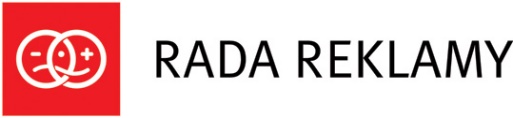 Formularz skargi dla przedsiębiorców Pełna nazwa (firma) podmiotu skarżącego: .................................................................................................................................................Numer wpisu w Krajowym Rejestrze Sądowym lub w wypadku osób fizycznych prowadzących działalność gospodarczą numer NIP: .................................................................................................................................................Adres do korespondencji w Polsce (z kodem pocztowym): .................................................................................................................................................Nr telefonu (wraz z nr kierunkowym): .................................................................................. Adres e-mail*: .........................................................................................................................      **  - wyrażam zgodę na przesyłanie wszelkiej korespondencji dotyczącej skargi na podany wyżej adres poczty elektronicznej.Imię i nazwisko osoby składającej skargę:  .......................................................................... Wskazanie osoby/osób reprezentujących podmiot przed KER: (Imię/Nazwisko/stanowisko/adres do korespondencji w Polsce/telefon/*e-mail/) ........................................................................................................................................Reklamowany produkt/usługa (marka): ........................................................................................................................................ Producent: ........................................................................................................................................Typ reklamy (proszę zaznaczyć): Telewizyjna , Radiowa , Prasowa , Reklama zewnętrzna (np. Billboard) ,  
Marketing bezpośredni , Inna  (prosimy określić): ......................................................................Zwięzły opis reklamy: ..........................................................................................................................................................................................................................................................................................
.....................................................................................................................................................................................................................................................................................
Wskazanie środków przekazu, w których reklama była emitowana: ................................................................................................................................................................................................................................................................................ Lokalizacja w przypadku reklamy zewnętrznej: 
.................................................................................................................................................................................................................................................................................................... Przybliżona data/godzina emisji/data publikacji: ..................................................................................................................................................Skarga (w jaki sposób reklama narusza zasady etyki reklamy) ze wskazaniem łamanych – zdaniem skarżącego – przepisów Kodeksu Etyki Reklamy. Jeśli Państwa zdaniem reklama wprowadza w błąd proszę wskazać na czym wprowadzenie w błąd polega: ................................................................................................................................................................................................................................................................................................................................................................................................................................................................................................................................................................................................................................................................................................................................................................................................................................................................................................................................................................................................................................................................................................................................................................................................................Data i podpis (pieczęć): …………………………………………………………… Wymagane załączniki: W przypadku reklamy prasowej – wycinek lub kopia reklamy. Dokument potwierdzający prawo do podpisania skargi w imieniu skarżącego (np. odpis z KRS, pełnomocnictwo etc.). * o ile posiada. ** proszę zaznaczyć – wyrażenie zgody na otrzymywanie korespondencji w sprawie skargi drogą elektroniczną nie jest obowiązkowe ale ułatwi i przyśpieszy postępowanie.